DEMANDE DE TarifICATION SPECIFIQUE AGRICOLE 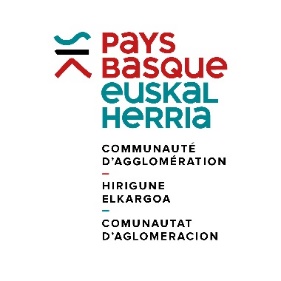 EAU ET ASSAINISSEMENTInformations sur le demandeur :Nom et prénom : 	Qualité du demandeur :  Propriétaire	 FermierAdresse: 	Numéro de téléphone: 	Adresse e-mail : 	Informations sur l’exploitation :Forme juridique de l’exploitation agricole : Entreprise individuelle	 GAEC	 EARL	 SCEA	  Autres (préciser) :	Nom de la société ou de l’exploitant : 	N° SIRET : 	 Code APE : 	 N° PACAGE : 	Adresse du siège de l'exploitation agricole : 	Numéro de téléphone de l'exploitation agricole : 	Surface de l’exploitation SAU (sans landes et forêts) : 	Activité(s) de l’exploitation (préciser types d’élevages et de cultures) :	Autre(s) activité(s) sur l’exploitation (agritourisme, point de vente, accueil de publics…) : 	Informations sur les compteurs d'eau :Tableau à compléter au versoDéclaration sur l’honneur :Je, soussigné(e), 		, en tant que responsable de l'exploitation agricole susmentionnée :déclare que l'eau comptabilisée par les compteurs verts agricole est ou sera utilisée exclusivement à des fins agricoles conformément aux critères établis par la Communauté d’Agglomération Pays Basque.m'engage à informer immédiatement la Communauté d’Agglomération Pays Basque de tout changement dans l'utilisation de l'eau ou de toute modification dans les détails fournis dans ce formulaire.Liste des pièces justificatives à fournir à l’appui de votre demande : - Attestation MSA justifiant du statut de chef d’exploitation agricole (principal / secondaire) ainsi que de la durée d’affiliation. Dans le cas d’une structure collective, une attestation de sa composition ainsi que l’attestation MSA pour chacun de ses membres.Date : 	Signature du Demandeur :	Les informations recueillies feront l’objet d’un traitement informatique destiné à la  Direction Agriculture et au Service Exploitation et Régies Eau et de l’Assainissement, ou à ses sous-traitants,  de la Communauté d’Agglomération Pays Basque à des fins de gestion de demande d’application de la tarification agricole. La mise en place de ce traitement repose sur la mission d’intérêt public. Le recueil de ces informations est donc nécessaire pour accomplir cette finalité. Ces informations seront communiquées aux seuls destinataires suivants : les agents des services de la Communauté Pays Basque nommés ci-dessus ou les sous-traitants et, le cas échéant, les services du Trésor Public. Elles ne seront conservées que dans la limite imposée par la finalité du traitement. En application de la loi « Informatique et Libertés » du 6 janvier 1978 et du Règlement Général sur la Protection des Données (RGPD) du 27 Avril 2016, vous bénéficiez d’un droit d’accès, de rectification, d’effacement et de limitation des informations qui vous concernent. Pour exercer ces droits ou pour toute question sur le traitement de vos données dans ce dispositif vous pouvez contacter notre Délégué à la Protection des Données par voie postale à la Communauté d’Agglomération Pays basque -Délégué à la Protection des Données personnelles- 15 avenue Foch, CS 88 507 - 64 185 Bayonne Cedex ou via l’adresse électronique suivante rgpd@communaute-paysbasque.fr. Si vous estimez, après nous avoir contactés, que vos droits « Informatique et Libertés » ne sont pas respectés, vous pouvez adresser une réclamation à la CNILIdentification des compteurs:Nom et prénom du demandeur : 	* Type d’assainissement : AC = assainissement collectif / ANC := Assainissement non collectif** fortement conseillé dans le cas d’un assainissement collectifCommune de branchementRéférence cadastrale (section et numéro)Adresse du Point de livraison(voie et n° dans la voie)Nom, prénom de l’abonné (si différent du demandeur)Numéro de compteurAC ou ANC*Usage de l’eau : HABITATION (H)
ouACTIVITE AGRICOLE (A)
 ou
MIXTE (M)Si MIXTESouhaitez-vous l’installation d’un compteur vert agricole** ?OUI / NONPartie réservée au servicePartie réservée au serviceCommune de branchementRéférence cadastrale (section et numéro)Adresse du Point de livraison(voie et n° dans la voie)Nom, prénom de l’abonné (si différent du demandeur)Numéro de compteurAC ou ANC*Usage de l’eau : HABITATION (H)
ouACTIVITE AGRICOLE (A)
 ou
MIXTE (M)Si MIXTESouhaitez-vous l’installation d’un compteur vert agricole** ?OUI / NONApplication du tarif agricoleOUI/ NONApplication du tarif compteur vertOUI/ NON